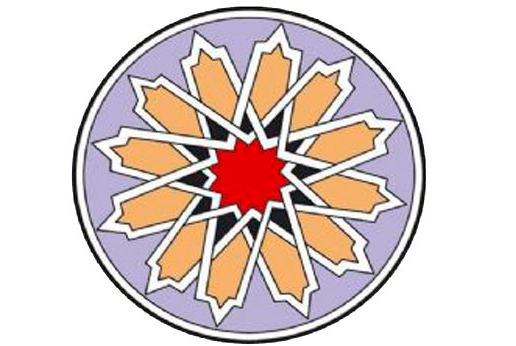 DECLARACIÓN RESPONSABLED./Dña.                      , con D.N.I. nº                                    ,                                 en relación a la solicitud de autorización de la instalación de un          puesto          de          venta          de          la          actividad  MERCADO NAZARENO DE MOLINA DE SEGURA.DECLARA:1.  Que cumplo la totalidad de los requisitos establecidos.2.  Que estoy en posesión de la documentación que así lo acredita a partir del inicio de la actividad que se indica.3.  Que mantendré el cumplimiento durante el plazo de vigencia de la autorización. Y además DECLARA:1.  Que estoy dado de alta en el epígrafe correspondiente a mi actividad del impuesto de actividades económicas y estoy al corriente de pago en el cumplimiento de mis obligaciones  tributarias;  o  que  estoy  dado  de  alta  en  el  censo  de  obligados tributarios.2.  Que estoy al corriente de pago de mis obligaciones frente a la Seguridad Social.3.  Que he contratado un seguro de responsabilidad civil con cobertura de los riesgos de la actividad comercial desempeñada.4.  Que  reúno  las  condiciones  exigidas  por  la  normativa  reguladora  del  producto  o productos objeto de la venta ambulante.5.  Que, en el caso de la venta de productos de alimentación o herbodietética, cumplo la normativa técnico-sanitaria que sea de aplicación, tanto relativa a los productos objeto de venta como a las instalaciones.Y AUTORIZA:A que el Ayuntamiento de Molina de Segura verifique el cumplimiento de estar dado de alta y al corriente de pago del impuesto de actividades económicas o, en su caso, en el censo de obligados tributarios.En Molina de Segura  	A          de               de 2018 Fdo.:  	